                                                                                  Межрайонная ИФНС России №1 Республике Крым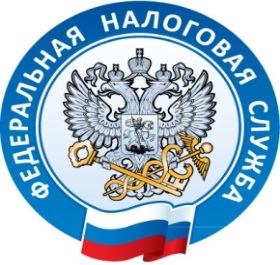                                                                                                                              г. Джанкой, ул. Дзержинского,30                                                                                                                                           тел. (36564) 7-70-73,                                                                                                                                            www.nalog.ruВнимание семинар!	              Межрайонная инспекция Федеральной налоговой службы России №1 по Республике Крым сообщает, 08 июня в 11-00 часов в  зале  Нижнегорской РГА по адресу: пгт. Нижнегорский, ул. Ленина , 11, состоится семинар для юридических лиц, индивидуальных предпринимателей и граждан на тему: «Представление квартальной налоговой отчетности. Легализация заработной платы. Порядок применения ККТ. Уплата страховых взносов. Электронные сервисы ФНС России.»